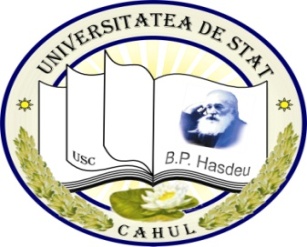 INSTITUŢIA PUBLICĂ UNIVERSITATEA DE STAT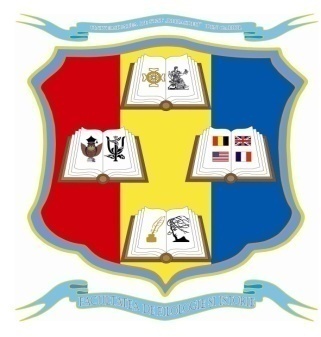 ,,BOGDAN PETRICEICU HASDEU”DIN CAHULFacultatea de Ştiinţe Umaniste şi PedagogiceORARUL CURSURILORPENTRU CICLUL II  MASTERAnul de studii 2022-2023Semestrul IICoordonat :                                                                                                   Aprobat:________________                                                                                    ______________dr. conf.univ., Chiciuc L.                                                                     dr., conf. univ. Grosu L.Prorector pentru activitate didactică, calitate                                                     Decanul Facultăţiişi parteneriate de formare profesională                                                          Anul IIstoria Spațiului Sud-Est European: Studii, Metodologie și DidacticăDataGrupa Ora MISSEE 2201 (aud. 203)Joi23.03.20231310-1440Cominternul, URSS și mișcarea comunistă în Sud-Estul Europei (1918-1940) (online)Cojocaru Gheorghe, dr. hab., prof. univ.Joi23.03.20231450-1620Cominternul, URSS și mișcarea comunistă în Sud-Estul Europei (1918-1940) (online)Cojocaru Gheorghe, dr. hab., prof. univ.Joi23.03.20231630-1800Cominternul, URSS și mișcarea comunistă în Sud-Estul Europei (1918-1940) (online)Cojocaru Gheorghe, dr. hab., prof. univ.Vineri24.03.20231310-1440Cominternul, URSS și mișcarea comunistă în Sud-Estul Europei (1918-1940) (online)Cojocaru Gheorghe, dr. hab., prof. univ.Vineri24.03.20231450-1620Cominternul, URSS și mișcarea comunistă în Sud-Estul Europei (1918-1940) (online)Cojocaru Gheorghe, dr. hab., prof. univ.Vineri24.03.20231630-1800Cominternul, URSS și mișcarea comunistă în Sud-Estul Europei (1918-1940) (online)Cojocaru Gheorghe, dr. hab., prof. univ.Sâmbătă25.03.20230900-1030Cominternul, URSS și mișcarea comunistă în Sud-Estul Europei (1918-1940) (online)Cojocaru Gheorghe, dr. hab., prof. univ.Sâmbătă25.03.20231040-1210Cominternul, URSS și mișcarea comunistă în Sud-Estul Europei (1918-1940) (online)Cojocaru Gheorghe, dr. hab., prof. univ.Sâmbătă25.03.20231220-1350Cominternul, URSS și mișcarea comunistă în Sud-Estul Europei (1918-1940) (online)Cojocaru Gheorghe, dr. hab., prof. univ.Sâmbătă25.03.20231400-1530Cominternul, URSS și mișcarea comunistă în Sud-Estul Europei (1918-1940) (online)Cojocaru Gheorghe, dr. hab., prof. univ.Joi30.03.20231310-1440Cominternul, URSS și mișcarea comunistă în Sud-Estul Europei (1918-1940) (online)Cojocaru Gheorghe, dr. hab., prof. univ.Joi30.03.20231450-1620Cominternul, URSS și mișcarea comunistă în Sud-Estul Europei (1918-1940) (online)Cojocaru Gheorghe, dr. hab., prof. univ.Joi30.03.20231630-1800Cominternul, URSS și mișcarea comunistă în Sud-Estul Europei (1918-1940) (online)Cojocaru Gheorghe, dr. hab., prof. univ.Vineri31.03.20231310-1440Cominternul, URSS și mișcarea comunistă în Sud-Estul Europei (1918-1940) (online)Cojocaru Gheorghe, dr. hab., prof. univ.Vineri31.03.20231450-1620Cominternul, URSS și mișcarea comunistă în Sud-Estul Europei (1918-1940) (online)Cojocaru Gheorghe, dr. hab., prof. univ.Vineri31.03.20231630-1800Cominternul, URSS și mișcarea comunistă în Sud-Estul Europei (1918-1940) (online)Cojocaru Gheorghe, dr. hab., prof. univ.Sâmbătă01.04.20230900-1030Cominternul, URSS și mișcarea comunistă în Sud-Estul Europei (1918-1940) (online)Cojocaru Gheorghe, dr. hab., prof. univ.Sâmbătă01.04.20231040-1210Cominternul, URSS și mișcarea comunistă în Sud-Estul Europei (1918-1940) (online)Cojocaru Gheorghe, dr. hab., prof. univ.Sâmbătă01.04.20231220-1350Cominternul, URSS și mișcarea comunistă în Sud-Estul Europei (1918-1940) (online)Cojocaru Gheorghe, dr. hab., prof. univ.Sâmbătă01.04.20231400-1530Cominternul, URSS și mișcarea comunistă în Sud-Estul Europei (1918-1940) (online)Cojocaru Gheorghe, dr. hab., prof. univ.